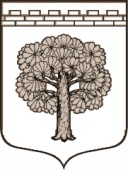   МУНИЦИПАЛЬНОЕ ОБРАЗОВАНИЕ                       «ДУБРОВСКОЕ ГОРОДСКОЕ ПОСЕЛЕНИЕ»                 ВСЕВОЛОЖСКОГО МУНИЦИПАЛЬНОГО РАЙОНА                                     ЛЕНИНГРАДСКОЙ ОБЛАСТИ                                                СОВЕТ ДЕПУТАТОВ                                                        РЕШЕНИЕ          21.11.2017.                                                                            № 54              г.п. Дубровка О передаче на 2018 год муниципальному образованию«Всеволожский муниципальный район» Ленинградской области части  полномочий по формированию и исполнению бюджета МО «Дубровское городское поселение»              В соответствии с ч. 4 ст. 15 и ч. 3 ст. 52 Федерального Закона «Об общих принципах организации местного самоуправления в Российской Федерации» от 06.10.2003. № 131-ФЗ, Бюджетным Кодексом Российской Федерации, Уставом МО «Дубровское городское поселение», совет депутатов принял РЕШЕНИЕ: 1. Передать на 2018 год муниципальному образованию «Всеволожский муниципальный район» Ленинградской области полномочия по формированию и исполнению бюджета МО «Дубровское городское поселение», согласно приложению.2. Поручить администрации муниципального образования «Дубровское городское поселение» решить вопрос о заключении Соглашения (договора) о передаче полномочий по формированию и исполнению бюджета.3. По соглашению сторон исполнение отдельных полномочий, переданных муниципальному образованию «Всеволожский муниципальный район» Ленинградской области,  может быть прекращено досрочно.4. Опубликовать  настоящее решение в газете «Вести Дубровки». 5. С 01 января 2018 года решение считать вступившим в силу после официального опубликования.  6. Настоящее решение направить в уполномоченный орган – орган исполнительной власти Ленинградской области, уполномоченный правительством Ленинградской области на осуществление деятельности по организации и ведению регистра муниципальных нормативных актов Ленинградской области, для внесения в федеральный регистр муниципальных нормативных правовых актов. 7. Контроль исполнения решения возложить на постоянную комиссию совета депутатов по бюджетному контролю, муниципальному имуществу, налогам, инвестициям и экономическому развитию.Глава муниципального  образования                                      Т.Г.Куликова                                                                                                                                         Приложение                                                                                                                        к решению совета депутатов 
                                                                                                                        МО «Дубровское городское  поселение»                                                                                                                        от 21.11.2017. № 541. Формирование бюджета  поселения на 2018 год; подготовка  проекта решения о бюджете поселения на 2018 год на основании прогнозируемых показателей по доходам поселения и планируемых в соответствии с вопросами местного значения поселений расходов на 2018 год, с обязательным утверждением в бюджете поселения программы муниципальных заимствований на возникновение кассовых разрывов. При дефиците бюджета поселения указание  наличие источников финансирования дефицита бюджета.2. Представление  проекта решения о бюджете поселения на 2018 год на рассмотрение и утверждение его после проведения публичных слушаний представительным органом поселения.3. Составление сводной  бюджетной росписи поселения в разрезе главных распорядителей, распорядителей и получателей средств бюджета поселения в соответствии с утвержденным решением о бюджете поселения на 2018 год, нормами Бюджетного кодекса Российской Федерации и Порядком.4. Направление в поселение на утверждение сводной бюджетной росписи поселения не позднее срока, установленного Бюджетным кодексом Российской Федерации.5. Обеспечение  ведения лицевых счетов главным распорядителям, распорядителям и получателям средств бюджета поселения.6. Распоряжение средствами бюджета поселения на лицевом счете, открытом в отделении по Всеволожскому району УФК по Ленинградской области.7. По мере поступления выписок по лицевому счету бюджета поселения из отделения по Всеволожскому  району УФК  по  Ленинградской  области  комитет  финансов  в  соответствии  с графиком документооборота, установленным регламентом, представление в поселение информации о движении и остатке средств на счете поселения в электронном виде или на бумажном носителе.8. Осуществление  проверки представленных платежных документов на соответствие требованиям финансово-бюджетного законодательства и произведение  необходимых мероприятий по выплатам из бюджета поселения, в том числе обеспечение наличными денежными средствами, в соответствии с установленными регламентом и Порядком.9. В случае возникновения кассового разрыва при исполнении бюджета поселения, по поручению главы администрации поселения, подготовка  расчета потребности в бюджетном кредите и возможности его возврата по форме в соответствии с Порядком предоставления бюджетам муниципальных образований Ленинградской области бюджетных кредитов из областного бюджета Ленинградской области, утвержденным законодательством Ленинградской области и направление  его в поселение.10. Осуществление учета операций по исполнению бюджета поселения.11. Формирование отчета об исполнении бюджета поселения в порядке, установленном финансово-бюджетным законодательством.12. По письменному поручению поселения подготовка  проектов решений о внесении изменений в бюджет поселения и внесение изменений в сводную бюджетную роспись поселения.13. Формирование  проекта решения об исполнении бюджета поселения за 2018 год и в сроки, установленные решением о бюджетном процессе поселения, представление его в поселение на рассмотрение и утверждение представительным органом поселения.14. Использование   финансовых   средств,   полученных   на   осуществление   полномочий поселения, на цели, предусмотренные  соглашением.